IT 003: Intermediate Italian, Spring 2020Department of Spanish Italian & PortuguesePennsylvania State Universityhttp://sip.la.psu.edu

 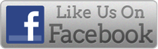 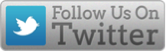 TextbooksRequired- Melucci & Tognozzi, Piazza 1 ed. HEINLE Cengage Learning.- iLrn Language Learning Center Access Card (bundled with textbooks purchased new or available at http://www.cengage.com/ - Course code: JAKPMA478 www.cengage.com/ilrnCourse Description: – This course (4 credits) is designed for students who have successfully completed Italian 001 and 002 at PSU, or the equivalent level at another university, or who have taken four or more years of high school Italian. The purpose of the course is to continue the development of communication skills in written and spoken Italian. It includes three face-to-face lessons each week (50-minutes) and extensive content delivered online. Italian 003 offers students the opportunity to expand their vocabulary, to use the language in a variety of contexts and to review the grammar learned in Elementary Italian as well as completing the acquisition of more complex grammar skills. It is vital that each student actively participate in class and complete the necessary preparation outside of class. The course will be conducted in Italian.Course Objectives: Students successfully completing Italian 3 can, in speech and in writing:Share and interpret personal information and preferences, including opinions about their culture and Italian culture;Make comparisons between their personal experience and outside experiences focusing on vocabulary themes;Interpret the cultural and visual content of an Italian language film and express personal opinions about the plot and characters;Comprehend and draw hypotheses around vocabulary themes.Penn State Learning – Penn State Learning – Free peer tutoring in Italian is available this semester at the Foreign Language Tutoring Center. Tutors for IT001 are available by appointment: please visit Starfish to schedule a meeting time. Students are entitled to 3 hours of individual tutoring per week for this course, depending on tutor availability; small groups may set up with a single tutor according to demand. Texts and reference materials for Italian Language Courses are also kept on reserve at the tutoring center. Services begin Tuesday, January 21; visit https://pennstatelearning.psu.edu/tutoring/french-and-italian for more information.Italian Resources at PSU – The Pattee Library has an extensive collection of Italian resources. Many good bilingual (English-Italian) and monolingual (Italian-Italian) dictionaries are located in the Reference Room (PC1640.A17 and following), and you can find numerous grammar books and other reference materials in the stacks (PC1412.M26 and following). At the Media and Music Center, on the 2nd floor of West Pattee, you will find many Italian DVDs. Browse the CAT by typing in “Italian Motion Pictures” to find titles of films. In addition, Penn State has licensed two online resources which offer numerous Italian film titles in streaming: Kanopy & Swank Motion Pictures. For additional information on Italian Resources at Penn State, please refer to the Canvas page for this course.Academic Integrity – We support active collaboration with classmates, more proficient speakers, and tutors in completing and correcting homework, in practicing dialogues or other activities, or discussing the material of compositions. You may share notes and ideas with other students, however, you may not ask tutors, more proficient speakers or classmates to complete your own work, and you may not use electronic translation programs. In accordance with PSU Senate Policy 49-20, plagiarism, cheating, submitting work of another person or work previously used without informing the instructor may lead to lowered course grades, a failing in the course, or more severe measures, depending on the gravity of the individual case according to the judgment of the Academic Integrity Committee. Visit http://undergrad.psu.edu/aappm/G-9-academic-integrity.html for further information. For other general university policies regarding Academic Code of Conduct, please read http://studentaffairs.psu.edu/conduct/codeofconduct/.Cell Phones – Cell phones are to be turned off and stored before class begins.  Professors reserve the right to penalize a student’s final grade for continued cell phone interruptions (including sending and receiving text messages).Laptops/Tablet Computers – Your instructor will provide information on the use of these tools specific to his/her classroom. Any use of laptops or tablet computers unrelated to coursework is prohibited and professors reserve the right to penalize a student’s final grade for disregarding this policy.University Policy on Disabilities – Penn State welcomes students with disabilities into the University's educational programs. If you have a disability-related need for modifications or reasonable accommodations in this course, you must contact the Office for Disability Services, ODS, located at 116 Boucke Building at 1-814-863-1807 (V/TTY) and provide documentation. If the documentation supports the need for academic adjustments, ODS will provide a letter identifying appropriate academic adjustments. Please share this letter and discuss the adjustments with your instructor as early in the course as possible. Many disabilities are not readily noticeable and students are therefore encouraged to identify their needs early in the semester so timely adaptations can be made. Please note you must contact ODS and request academic adjustment letters at the beginning of each semester. For further information regarding ODS please visit their web site at www.equity.psu.edu/ods.Counseling and Psychological services – Many students at Penn State face personal challenges or have psychological needs that may interfere with their academic progress, social development, or emotional wellbeing. The university offers a variety of confidential services to help you through difficult times, including individual and group counseling, crisis intervention, consultations, online chats, and mental health screenings. These services are provided by staff who welcome all students and embrace a philosophy respectful of clients’ cultural and religious backgrounds, and sensitive to differences in race, ability, gender identity and sexual orientation. For further information regarding CAPS please visit their web site at http://studentaffairs.psu.edu/counseling/ Educational Equity/Report Bias – Penn State takes great pride to foster a diverse and inclusive environment for students, faculty, and staff. Acts of intolerance, discrimination, or harassment due to age, ancestry, color, disability, gender, gender identity, national origin, race, religious belief, sexual orientation, or veteran status are not tolerated and can be reported through Educational Equity via the Report Bias webpage.Each section of IT003 will cover the same topics on the dates listed in this document; individual activities may vary by instructor. The pages indicated correspond to the Piazza textbook. If you cannot attend a class, regardless of the reason for your absence, you will be responsible for contacting other classmates to obtain any missed information. If you need further clarification, schedule an appointment with your instructor to answer any specific questions you may have.University Important Dates: Drop deadline: Saturday, January  18th at 11:59 p.m. (ET)    Add deadline: Sunday, January 19th at 11:59 p.m. (ET)Late-drop deadline: Friday, April 10th at 11:59 p.m. (ET)Withdrawal deadline: Friday, May 1st at 5:00 p.m. (ET)For other dates, see the university’s academic calendar:http://registrar.psu.edu/academic_calendar/spring20.cfmAttendance (5%) – You must be exposed to Italian and use Italian in order to learn it. This means you must attend class regularly. Class participation is not the same as attendance and constitutes a substantial part of your final grade (see below), and you cannot participate in class unless you are present. You are not permitted to miss class with the exception of absences due to officially documented, university-approved curricular and extracurricular activities. 4 late arrivals (or two late arrivals of 15 minutes or more) are equivalent to one absence.You are responsible for all material covered in class, regardless of whether you are present. In the event you are unable to attend a class, contact the instructor prior to the conclusion of the day’s class by e-mail to find out what assignments you missed. Absence from class is NOT an excuse for the late submission of work; it should be recognized that not all work can be “made-up” and that absences can affect student performance in a class. If an evaluative event will be missed due to an unavoidable absence, you must contact your instructor as soon as the unavoidable absence is known to discuss ways to make up the work. An instructor might not consider an unavoidable absence legitimate if you do not contact the instructor beforehand. Students will be held responsible for using only legitimate, unavoidable reasons for requesting a make-up in the event of a missed class or evaluative event (Policy 42-27). Requests for missing class or an evaluative event due to reasons that are based on false claims may be considered violations of the policy on Academic Integrity (Policy 49-20). You are required to provide verification from University Health Services or outside clinicians for significant prolonged illnesses or injuries resulting in absences from classes.Participation & Preparation (20%) – You will meet with your instructor and your classmates three times a week. Class time is tailored to promote speaking skills through communicative activities using the structures and vocabulary that you will have practiced online prior to class. Therefore, your instructor will not provide extensive grammar and vocabulary instruction. The instructor’s role in the classroom is to facilitate your aural and oral proficiency. If you need help with grammar and/or vocabulary, see your instructor during office hours. Active participation in class is a vital element of your success in learning Italian.  It will be graded weekly throughout the semester (Weeks 1-14) based on your effort to use Italian in the classroom, your daily preparation for class, your contribution to a cooperative classroom atmosphere and the quality and quantity of your participation in class discussions and group activities. A students almost never miss class, come having read all material and actively participate and contribute in Italian in every class. B students rarely miss class and come having read the material and participate and contribute in Italian regularly. C students adhere to the course attendance policy and may contribute here and there (at times, in English), but generally do not participate in class. D grades and below are reserved for students that miss many classes, have clearly not read course materials, or disrupt class with cell phone or other electronic device use, talking, sleeping, regularly using English etc.Homework & Online Assignments (20%) - This course employs technology to achieve more one-on-one interaction among you, your classmates, and your instructor during class time, by providing specific, guided direction for your study and preparation outside the classroom. Learning Italian by means of a computer-enhanced course provides the following advantages: Immediate feedback: The activities are graded automatically. Opportunity for improvement: You can submit most online assessments more than once and thus be able to learn from your errors. Easy access: You can complete your online assignments from any computer that accesses the Internet through a reliable Internet browser.Online assignments should be completed on Canvas or the iLrn platform for Piazza, according to the deadlines (date and time) indicated. Note that specific activities are already assigned for the entire semester and are due almost everyday, Monday-Friday. Make a note of the deadlines, assignments completed past the due date will be penalized. A microphone is required to complete a recording activity each week. Technical problems are not an excuse for not completing these assignments. Plan accordingly. If you have any questions about the content of the assignments, please email your instructor.N.B. For all activities, you will have 10 attempts. After the 10th attempt, you will be able to view the answers and check your work. No additional attempts will be recorded after the tenth. Please use these attempts judiciously and contact your instructor with any questions or concerns.Written Exams (15%) – Three exams will be administered throughout the Session. The lowest exam grade will NOT be dropped. This course does not have a final comprehensive exam. All exams will take place at the Testing Center (http://www.testing.psu.edu) on the dates specified below. The Testing Center will email you instructions regarding how to sign up for a time slot. You will have 50 minutes to complete these exams. You must take your Penn State ID and your own earphones. The Testing Center will provide you with a piece of bar-coded paper to use during the exam. You must SCAN and RETURN the entire sheet of paper before leaving the Testing Center. Failure to do so will result in an “F” for your final course grade.	Exam 1: In week 5, Tuesday February 11th	Exam 2: In week 10, Tuesday, March 24th  Exam 3: In week 14, Thursday, April 23th When you submit your exam, you will have an opportunity to review your responses before leaving the testing center.   Exam responses and individual feedback will not be provided in class. To review your exam results, you must schedule a meeting with your instructor during posted office hours.Vocabulary and Grammar Quizzes (5%) – Daily study, including the memorization of new vocabulary and regular review of grammar structures presented in class, is essential to making progress in the acquisition of any language. There will be 5 quizzes on vocabulary terms and grammar structures – either announced or unannounced! – over the course of the semester. The lowest quiz grade will be dropped; a missed quiz will be marked zero and will count as the dropped grade in the calculation of your final grade.“Scriviamo” Assessment (3%) – In week 13, you will complete a short writing assessment dealing directly with your Story Map Project. The prewriting and peer editing activities will occur during class time while you will draft and finalized your work at home. Specific topics and other details will be given in class.Oral Production (20%) – Your ability to speak and understand Italian is central to the stated objectives of this course. This portion of your grade will test your spoken Italian based on the vocabulary, the grammar, and the conversational skills you have apprehended in class.ESERCITAZIONI ORALI: The format for the 2 Esercitazioni (7% each) will consist of your oral production during informal activities (all students practice in pairs using provided prompts). Esercitazione 1: in week 4, Monday February 3rdEsercitazione 2: in week 8, Wednesday March 4th. The topic for the second Esercitazione is the film “A casa tutti bene”.You must view “A casa tutti bene” on Sunday March 1st in order to participate in class discussion and activities on Monday, March 2nd and to complete the Esercitazione #2 on Wednesday March 4th.  The screening on March 1st occurs outside of class and is part of the required material for Italian 003: location and time will be posted on Canvas.  This film is also available on reserve in the Media Center in Pattee Library, 2nd Floor West. Viewing this film and completing the accompanying activities are required for this course.MINI PRESENTAZIONI ORALI: Over the course of the semester you will deliver two short presentations (3% each) on topics presented in the cultural sections of the textbook (Chapters 9 & 11) as indicated in the syllabus calendar. Presentations will be delivered in pairs, limited to 5 minutes in length and will be spread across several class periods with a maximum of six presentation during any given class. Specific topics and other details will be given in class.VALUTAZIONE ORALE FINALE - STORY MAP (12%) The valutazione orale is scheduled for the final week of class. The format requires that you follow the guidelines found on Canvas and the corresponding to produce a Story Map featuring  a tour of some small towns in Italy.5.5% of this grade is tied to the four deadlines detailed in the Story Map Journal Assignment document available on Canvas; 6.5% of this grade is tied to the final oral evaluation which consists in a presentation to be delivered during the last week of class using the information generated through the creation of your Story Map Journal.Grading Scale (based on departmental guidelines). There is no curving or rounding of grades in this course.A 100 – 95A- 94.9 – 90B+ 89.9 – 87.7B 87.6 – 83.3B- 83.2 – 80C+ 79.9 – 75C 74.9 – 70D 69.9 – 60F below 60Contact your instructor immediately if anything pertaining to the course needs further clarification.There is no extra credit in this course.Pausa primaverile: 8-14 marzoSettimana 1a casain classelunedì 13 gennaioIntroduzione al corsomercoledì 15 gennaioDa studiare: Capitolo 4: Struttura 2/3 - Passato Prossimo con Avere Da completare: attività iLrnApprofondimento: Passato Prossimo con Avere Lingua dal vivo giovedì 16 gennaioDa completare: attività iLrnvenerdì 17 gennaioDa studiare: Capitolo 4: Struttura 2/3 - Passato Prossimo con Avere Da completare: attività iLrnApprofondimento: Passato Prossimo con Avere Settimana 2a casain classelunedì 20 gennaioVACANZAVACANZAmartedì 21 gennaioDa completare: attività iLrnmercoledì 22 gennaioDa studiare: Capitolo 4: Struttura 2/3 - Passato Prossimo con Essere Da completare: attività iLrnApprofondimento: Passato Prossimo Piacere (pp. 219)giovedì 23 gennaioDa completare: attività iLrnvenerdì 24 gennaioDa studiare: Capitolo 4: Struttura 2/3 - Passato Prossimo con Essere Da completare: attività iLrnApprofondimento: Passato Prossimo Piacere (pp. 219)Settimana 3a casain classelunedì 27 gennaioDa studiare: Cap. 5 - Struttura 1: L’imperfetto (pp.178-179)Da completare: attività iLrnApprofondimento: Imperfetto & il verbo PIACERE (p.220)martedì 28 gennaioDa completare: attività iLrnmercoledì 29 gennaioCap. 5 - Struttura 2: Passato prossimo e imperfetto (pp.183-184)Da completare: attività iLrnApprofondimento: Passato Prossimo e ImperfettoSpiegazione Mini Presentazione#1giovedì 30 gennaioDa completare: attività iLrnvenerdì 31 gennaioDa completare: attività iLrnPreparazione Esercitazione Orale #1Settimana 4a casain classelunedì 3 febbraioPreparazione Esercitazione Orale #1ESERCITAZIONE ORALE #1martedì 4 febbraioDa completare: attività iLrnmercoledì 5 febbraioDa studiare: Cap.12 Vocabolario :Gli italiani illustri (p.452)Da completare: attività iLr12-24 (p.453)Lingua dal vivo (p.455)giovedì 6 febbraioDa completare: attività iLrnvenerdì 7 febbraioDa studiare: Cap. 12 - Struttura 3:Passato remoto (pp.456-457)Da completare: attività iLrn12-31 (p.459)Compendio: Tempi passatiSettimana 5a casain classelunedì 10 febbraioDa completare: attività iLrnRIPASSO Esame#1martedì 11 febbraioDa completare: attività iLrnDa completare: attività iLrnESAME #1is at the Pollock Testing Center on Tuesday, February 11Schedule your exam promptly at https://clc.its.psu.edu/eTesting/Students/ You will have 50 minutes to complete the exam. You must take your Penn State ID, a pen or pencil, and your own earphones. The Testing Center will provide you with a piece of bar-coded paper to use as scrap paper during the exam. You must SCAN and RETURN the entire sheet of paper before leaving the Testing Center. Failure to do so will result in an “F” for your final course grade.ESAME #1is at the Pollock Testing Center on Tuesday, February 11Schedule your exam promptly at https://clc.its.psu.edu/eTesting/Students/ You will have 50 minutes to complete the exam. You must take your Penn State ID, a pen or pencil, and your own earphones. The Testing Center will provide you with a piece of bar-coded paper to use as scrap paper during the exam. You must SCAN and RETURN the entire sheet of paper before leaving the Testing Center. Failure to do so will result in an “F” for your final course grade.mercoledì 12 febbraioDa studiare: Cap.9 Vocabolario:L’ambiente (p324)Da completare: attività iLrnNel cuore della regione: La Calabria e la Basilicata (pp.322-323)9-4, (p.325)Lingua dal vivo (p.327)giovedì 13 febbraioDa completare: attività iLrnvenerdì 14 febbraioDa studiare: Cap. 9 - Struttura 1: Condizionale semplice (pp. 328-329)Da completare: attività iLrn9-5 (p.325)9-11, (p. 331)Settimana 6a casain classelunedì 17 febbraioDa studiare: Cap. 9 - Struttura 1: Condizionale semplice (pp. 328-329)Da completare: attività iLrn9-12 (p. 331)Lingua dal vivo (p.345)martedì 18 febbraioDa completare: attività iLrnmercoledì 19 febbraioDa studiare: Cap. 9 - Struttura 4: Comparativi (pp. 346-347)Da completare: attività iLrn9-33,  (p. 349)6 Mini presentazioni oraligiovedì 20 febbraioDa completare: attività iLrnvenerdì 21 febbraioDa studiare: Cap. 9 - Struttura 4: Comparativi (pp. 346-347)Da completare: attività iLrn9-34,  (p. 349)6 Mini presentazioni oraliSettimana 7a casain classelunedì 24 febbraioDa studiare: Cap.10 Vocabolario:La tecnologia e la moda (p366)Da completare: attività iLrnNel cuore della regione: La Lombardia e la Liguria (pp.364-365)10-5, (p.367)Lingua dal vivo (p.369)martedì 25 febbraioDa completare: attività iLrnmercoledì 26 febbraioDa studiare: Cap. 10 - Struttura 1: Presente congiuntivo (pp.370-371)Da completare: attività iLrn10-6 (p.367)10-11 (p.373)giovedì 27 febbraioDa completare: attività iLrnvenerdì 28 febbraioDa studiare: Cap. 10 - Struttura 1: Presente congiuntivo (pp.370-371)Da completare: attività iLrnLingua dal vivo (p.374)Presentazione Story MapSettimana 8a casain classedomenica 1 marzoREQUIRED FILM SCREENING: A casa tutti beneYou must see this film on Sunday, March 1 in order to participate in class activities on Monday, March 2 and to complete Esercitazione #2 on Wednesday, March 4. The film screening is part of the required material for IT003. See Canvas for more details on screening times and locations.REQUIRED FILM SCREENING: A casa tutti beneYou must see this film on Sunday, March 1 in order to participate in class activities on Monday, March 2 and to complete Esercitazione #2 on Wednesday, March 4. The film screening is part of the required material for IT003. See Canvas for more details on screening times and locations.lunedì 2 marzoDa vedere: film A casa tutti beneDa completare: scheda sul filmDiscussione in classe sul film & Preparazione Esercitazione Orale#2martedì 3 marzoDa completare: attività iLrnmercoledì 4 marzoPreparazione Esercitazione Orale #2ESERCITAZIONE ORALE #2 (A casa tutti bene)giovedì 5 marzoDa completare: attività iLrnvenerdì 6 marzoDa studiare: Cap. 10 - Struttura 2: Espressioni che richiedono il congiuntivo (p.375)Da completare: attività iLrn10-17 (p.377)Settimana 9a casain classelunedì 16 marzoDa studiare: Vocabolario:L’ hi tech e l’informatica (p380)Da completare: attività iLrn10-22, (p.381)Lingua dal vivo (p.383)martedì 17 marzoDa completare: attività iLrnmercoledì 18 marzoDa studiare: Cap. 10 - Struttura 3: Il passato congiuntivo (p.384)Da completare: attività iLrn10-27 (p.386)Spiegazione Mini Presentazione#2giovedì 19 marzoDa completare: attività iLrnvenerdì 20 marzoDa studiare: Cap. 11 - Struttura 4 Concordanza dei tempi: Indicativo + Congiuntivo (p.424)Da completare: attività iLrnConcordanza dei tempiCompendio: Congiuntivo Presente e PassatoSettimana 10a casain classelunedì 23 marzoRIPASSODa completare: attività iLrnRIPASSO ESAME #2martedì 24 marzoDa completare: attività iLrnESAME #2is at the Pollock Testing Center on Tuesday, March 24Schedule your exam promptly at https://clc.its.psu.edu/eTesting/Students/ You will have 50 minutes to complete the exam. You must take your Penn State ID, a pen or pencil, and your own earphones. The Testing Center will provide you with a piece of bar-coded paper to use as scrap paper during the exam. You must SCAN and RETURN the entire sheet of paper before leaving the Testing Center. Failure to do so will result in an “F” for your final course grade.ESAME #2is at the Pollock Testing Center on Tuesday, March 24Schedule your exam promptly at https://clc.its.psu.edu/eTesting/Students/ You will have 50 minutes to complete the exam. You must take your Penn State ID, a pen or pencil, and your own earphones. The Testing Center will provide you with a piece of bar-coded paper to use as scrap paper during the exam. You must SCAN and RETURN the entire sheet of paper before leaving the Testing Center. Failure to do so will result in an “F” for your final course grade.mercoledì 25 marzoStory Maps & ArcGIS Online Presentationvenerdì 27 marzoDa studiare: Cap.11 Vocabolario:L’immigrazione (p.402)Da completare: attività iLrnNel cuore della regione: L’Abruzzo e il Molise (pp.400-401)11-4, 11-5 (p.403)Settimana 11a casain classelunedì 30 marzoDa studiare: Cap.11 Vocabolario:La globalizzazione (p416)Da completare: attività iLrn11-21 (p.417)Lingua dal vivo (p.405)martedì 31 marzoDa completare: attività iLrnmercoledì 1 aprileDa studiare: Cap.11 Struttura 1:Congiuntivo imperfetto (pp.406-407)Da completare: attività iLrn11-11 (p.409)6 Mini presentazioni oralivenerdì 3 aprileDa studiare: Cap.11 Struttura 1:Congiuntivo imperfetto (pp.406-407)Da completare: attività iLrn6 Mini presentazioni orali Approfondimento Cap. 11 - Struttura 4 Concordanza dei tempi: (p.425)Settimana 12a casain classelunedì 6 aprileDa studiare: Cap.12 Vocabolario:Il governo e la politica (p.438)Da completare: attività iLrnNel cuore della regione: Il Lazio (pp.436-437)12-4, 12-6 (p.439)martedì 7 aprileDa completare: attività iLrnmercoledì 8 aprileDa studiare: Cap.7 - Struttura 2: Il Futuro (pp.260-261)Da completare: attività iLrnIntroduzione: Periodo ipoteticoLingua dal vivo (p.441)giovedì 9 aprileDa completare: attività iLrnvenerdì 10 aprileDa studiare: Cap. 12 - Struttura 1:Periodo ipotetico Reale (pp.442-443)Da completare: attività iLrnApprofondimento: Indicativo Presente / Futuro12-10 (p.444)Settimana 13a casain classelunedì 13 aprileDa studiare: Cap. 12 - Struttura 1:Periodo ipotetico Possibile (pp.442-443)Da completare: attività iLrnApprofondimento: Condizionale Presente / Congiuntivo Imperfetto12-11 (p.444)martedì 14 aprileDa completare: attività iLrnmercoledì 15 aprileDa completare: attività iLrnScriviamo! Writing Strategy (p. 315) per Story Map Project Deadline Week 14venerdì 17 aprileDa completare: Scriviamo! Organizzazione & Scrittura libera (p.315)Scriviamo! Prima correzioneSettimana 14a casain classelunedì 20 aprileDa completare: Scriviamo! Finale Consegna “Scriviamo” Compendio: Cap. 12 - Struttura 1:Periodo ipotetico Reale & Possibile (pp.442-443)martedì 21 aprileDa completare: attività iLrnmercoledì 22 aprileDa completare: attività iLrnRIPASSO: Esame #3giovedì 23 aprileDa completare: attività iLrngiovedì 23 aprileESAME #3is at the Pollock Testing Center on Thursday, April 23Schedule your exam promptly at https://clc.its.psu.edu/eTesting/Students/ You will have 50 minutes to complete the exam. You must take your Penn State ID, a pen or pencil, and your own earphones. The Testing Center will provide you with a piece of bar-coded paper to use as scrap paper during the exam. You must SCAN and RETURN the entire sheet of paper before leaving the Testing Center. Failure to do so will result in an “F” for your final course grade.ESAME #3is at the Pollock Testing Center on Thursday, April 23Schedule your exam promptly at https://clc.its.psu.edu/eTesting/Students/ You will have 50 minutes to complete the exam. You must take your Penn State ID, a pen or pencil, and your own earphones. The Testing Center will provide you with a piece of bar-coded paper to use as scrap paper during the exam. You must SCAN and RETURN the entire sheet of paper before leaving the Testing Center. Failure to do so will result in an “F” for your final course grade.venerdì 24 aprilePreparazione Valutazione OralePreparazione Valutazione OraleSettimana 15a casain classelunedì 27 aprileVALUTAZIONE ORALEVALUTAZIONE ORALEmercoledì 29 aprileVALUTAZIONE ORALEVALUTAZIONE ORALEvenerdì 1 maggioVALUTAZIONE ORALEVALUTAZIONE ORALE